АДМИНИСТРАЦИЯ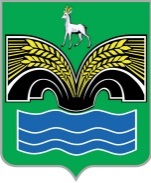 СЕЛЬСКОГО ПОСЕЛЕНИЯ БОЛЬШАЯ РАКОВКАМУНИЦИПАЛЬНОГО РАЙОНА КРАСНОЯРСКИЙСАМАРСКОЙ ОБЛАСТИПОСТАНОВЛЕНИЕот 5 мая 2023 года № 23О внесении изменения в Положение о контрактном управляющем Администрации сельского поселения Большая Раковка муниципального района Красноярский Самарской областиВ целях приведения муниципальных правовых актов сельского поселения Большая Раковка муниципального района Красноярский Самарской области в соответствие с Федеральным законом от 05.04.2013 № 44-ФЗ «О контрактной системе в сфере закупок товаров, работ, услуг для обеспечения государственных и муниципальных нужд», Администрация сельского поселения Большая Раковка  муниципального района Красноярский Самарской области ПОСТАНОВЛЯЕТ:1. Внести в Положение о контрактном управляющем Администрации сельского поселения Большая Раковка муниципального района Красноярский Самарской области, утвержденное постановлением Администрации сельского поселения  Большая Раковка муниципального района Красноярский Самарской области от 15.07.2021 №31 (с изменениями от 20.07.2022 № 34), следующие изменения:1) подпункт «л» подпункта 2 пункта 8 изложить в следующей редакции:«л) осуществляет подготовку и размещение в единой информационной системе извещений об осуществлении закупок, документации о закупках (в случае, если Федеральным законом предусмотрена документация о закупке) и проектов контрактов, подготовку и направление приглашений;»;2) в пункте 9:в подпункте 6 слово «банковских» заменить словом «независимых»;в подпункте 7 слово «банковской» заменить словом «независимой», слово «банковскую» заменить словом «независимую»;в подпункте 8 слово «банковской» заменить словом «независимой».2. Опубликовать настоящее постановление в газете «Красноярский вестник» и разместить на официальном сайте Администрации муниципального района Красноярский Самарской области в разделе Поселения /Сельское поселение Большая Раковка/.3. Настоящее постановление вступает в силу со дня его официального опубликования.Глава сельского поселения	Большая Раковка           					      Ф.Н.Халимов